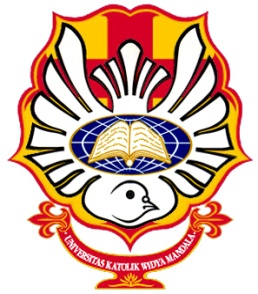 SURAT PERNYATAANMELAKSANAKAN PENELITIANYang bertanda tangan dibawah ini:Menyatakan bahwa:Telah melaksanakan penelitian sebagai berikut:– 1 – – 2 –Demikian pernyataan ini dibuat untuk dapat dipergunakan sebagaimana mestinya.YAYASAN WIDYA MANDALA SURABAYAUNIVERSITAS KATOLIK WIDYA MANDALA SURABAYAPROGRM STUDI D3 FARMASIJalan Manggis No. 15-17 Madiun 63131, Telp. (0351) 453328, 463311, 453167http://www.widyamandala.ac.id     E-mail : universitas@widyamandala.ac.idLAMPIRAN VPERATURAN BERSAMA MENTERI PENDIDIKAN DAN KEBUDAYAAN DAN KEPALA BADAN KEPEGAWAIAN NEGARA  NOMOR: 4/VIII/PB/2014 DAN NOMOR: 24 TAHUN 2014TENTANGKETENTUAN PELAKSANAAN PERATURATURAN MENTERI PENDAYAGUNAAN APARATUR NEGARA DAN REFORMASI BIROKRASI NOMOR 17 TAHUN 2013, TENTANG JABATAN FUNGSIONAL DOSEN DAN ANGKA KREDITNYA, SEBAGAIMANA TELAH DIUBAH DENGAN PERATURAN MENTERI PENDAYAGUNAAN APARATUR NEGARA DAN REFORMASI BIROKRASI REPUBLIK INDONESIA NOMOR 46 TAHUN 2013.Nama:Erlien Dwi Cahyani, S.Farm., M.Farm, Apt.NIK/NIDN:412.19.1177 / 07-1104-8703Pangkat/golongan/ruang/TMT:-Jabatan:Ketua Program Studi  D3 FarmasiUnit Kerja:Universitas Katolik Widya Mandala Surabaya Kampus Kota MadiunNama:Maria Fatmadewi Imawati, S.Si.,M.Farm.NIK/NIDN:412.21.1238 / 07-2208-9202Pangkat/golongan/ruang/TMT:-Jabatan:Tenaga PengajarUnit Kerja:Universitas Katolik Widya Mandala Surabaya Kampus Kota MadiunNo.Uraian KegiatanTanggalSatuan HasilJumlah Volume KegiatanAngka KreditJumlah 
Angka KreditKeterangan/ bukti fisik12345678IIIPELSANAAN PENELITIANA.  Menghasilkan Karya Ilmiah1. Menghasilkan penelitian atau pemikiran yang dipublikasikan:1. Menghasilkan penelitian atau pemikiran yang dipublikasikan:1. Menghasilkan penelitian atau pemikiran yang dipublikasikan:1) Jurnal Internasional1.1. Gusti Ayu Made Ratih,    2.  Maria Fatmadewi Imawati,    3. Diah Intan Purwanti,     4. Rendra Rizki Nugroho,   5. Suwidji Wongso,    6. Bambang Prajogo,     7. Gunawan IndrayantoJudul:Metabolite Profiling of Justicia gendarussa Herbal Drug Preparations
Web:https://journals.sagepub.com/aims-scope/NPX Url menuju artikel:https://journals.sagepub.com/doi/pdf/10.1177/1934578X19856252 Url peer review:Url hasil similarity:http://repository.ukwms.ac.id/id/eprint/32424/2/1-Metabolite_profiling_of_justicia__hasil%20cek%20similarity.pdf Index:https://www.scimagojr.com/journalsearch.php?q=17700155034&tip=sid&clean=0 2019Jurnal Internasional bereputasiSJR(2019): 0.199Q4H-Index: 50 11,71,7III.A.1.b.1/1Natural Product Communications
Vol.14, Iss.6, June 2019 pISSN: 15559475 eISSN: 1934578XHal: 1–5
DOI: http://10.1177/1934578X19851406 
Penerbit:SAGE Publications Inc.Url menuju abstrak:https://journals.sagepub.com/doi/full/10.1177/1934578X19856252 Url dokumen repository:http://repository.ukwms.ac.id/id/eprint/32424/1/1-Metabolite_profiling_of_justicia_.pdfNo.Uraian KegiatanTanggalSatuan HasilJumlah Volume KegiatanAngka KreditJumlah 
Angka KreditKeterangan/ bukti fisik123456782.1. Gusti Ayu Made Ratih,    2. Maria Fatmadewi Imawati,   3. Rendra Rizki Nugroho,    4. Diah Intan Purwanti,
5. Suwidji Wongso,   6. Bambang Prajogo,    7. Gunawan IndrayantoJudul:Phytochemicals of Gandarusa (Justicia
gendarussa) and Its Preparations
Web:https://journals.sagepub.com/aims-scope/NPX Url menuju abstrak:https://journals.sagepub.com/doi/full/10.1177/1934578X19851406 Url menuju artikel:https://journals.sagepub.com/doi/pdf/10.1177/1934578X19851406 Url dokumen repository:http://repository.ukwms.ac.id/id/eprint/32425/1/2-Phytochemicals_of_gandarusa_.pdf Url peer review:Url hasil similarity:http://repository.ukwms.ac.id/id/eprint/32425/2/2-Phytochemicals_of_gandarusa__hasil%20cek%20similarity.pdf Index:https://www.scimagojr.com/journalsearch.php?q=17700155034&tip=sid&clean=0 2019Jurnal Internasional bereputasiSJR(2019): 0.199Q4H-Index: 50 11,751,75III.A.1.b.1/2Natural Product Communications
Vol.14, Iss.6, June 2019pISSN: 15559475 eISSN: 1934578XHal: 1–10

DOI: http://10.1177/1934578X19851406 
Penerbit:SAGE Publications Inc. 3). Jurnal Nasional Tidak Terakreditasi:3,453.1. Maria Fatmadewi ImawatiJudul:Uji Aktivitas Anti-quorum sensing Ekstrak Etanol Daun Senggani (Melastoma candidum D.Don)
Terhadap Bakteri Aeromonas hydrophilla pada Ikan Nila (Oreochromis niloticus)
Web:http://portal.widyamandala.ac.id/jurnal/index.php/biospektrum/pages/view/focusandscope Url menuju abstrak:http://portal.widyamandala.ac.id/jurnal/index.php/biospektrum/article/view/985 Url menuju artikel:http://portal.widyamandala.ac.id/jurnal/index.php/biospektrum/article/view/985/944 Url dokumen repository:Url peer review:Url hasil similarity:2021Jurnal Nasional Tidak Terakreditasi188III.A.1.b.3/1Biospektrum Jurnal BiologiNo.1, th.2, April 2021ISSN: 2775-2852Hal: 23-27Penerbit:Fakultas Teknologi Pertanian Prodi Biologi-UKWMMTotal: III.A.1.b.38Total Karya Ilmiah11,45Madiun,Ketua Program Studi,Erlien Dwi Cahyani, S.Farm., M.Farm, Apt. NIK. 412.19.1177 